Astel, Görüntü Sistemleri ve Donanım Sponsorluğunu Üstlendiği 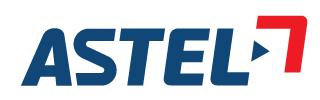 “!f İstanbul”da iyi seyirler diler!Türkiye’nin görüntü sistemleri ve teknolojileri pazar lideri Astel Elektronik, sinema sanatına desteğini sürdürüyor. Altın Portakal Film Festivali ardından sinema severlerin heyecanla beklediği 12-22 Şubat tarih aralığında düzenlenecek “!F İstanbul Uluslararası Bağımsız Filmler Festivali”nin görüntü sistemleri ve donanım sponsorluğunu üstlenen Astel, gerçek bir sinema şöleni yaşatacak olan “!f İstanbul”da “iyi seyirler” diler.Her yıl, İstanbul’un kültür sanat hayatına farklı bir perspektif getiren “!f İstanbul Uluslararası Bağımsız Filmler Festivali”; bu yıl da, 12 – 22 Şubat tarihleri arasında dünyanın her köşesinden özgün filmleri ve yönetmenleri sinema severlerle buluşturacak.Bu yıl, 14’ncüsü düzenlenecek olan ve film gösterimlerinin yanı sıra partileri, atölye çalışmalarıyla, birçok renkli etkinliği ile unutulmaz bir festival şöleni sunacak olan “!f İstanbul”a görüntü ve donanım sponsorluğu desteği Astel’den geldi.Sinema keyfi; sergiler ve yerleştirmeler bir arada!Türkiye’ye görüntüleme sistemlerinin dünyadaki en değerli markalarının son teknolojilerini katma değerli hizmetiyle getiren Astel’in 13 adet “BenQ DLP” projeksiyon cihazı ve perdeleri festivalde iki farklı sergi için kullanılacak. Sergi ve yerleştirmelerin dışında festival dahilinde film gösterimi yapılacak salonlardan birinde de “Christie Digital” dijital sinema projektörü yer alacak.Guy Maddin’in “Hauntings I/Hayaletler I” Yerleştirmesi Astel ile görüntülenecek!“!f İstanbul”, “Kanada’nın David Lynch’i” olarak anılan ve Archangel”, “Careful”, “The Saddest Music in the World”, “Keyhole” filmleriyle tanınan dünyaca ünlü yönetmen Guy Maddin’ı ağırlayacak. Guy Maddin; Roy Dupuis, Geraldine Chaplin, Udo Kier, Charlotte Rampling, Amira Casar gibi iddialı bir kadroyu bir araya getiren son filmi The Forbidden Room/Yasaklı Oda’nın Türkiye’deki ilk gösteriminin yapılacağı “!f İstanbul”da bir söyleşi de yapacak.  Festivaldeki bir diğer sürpriz ise, Astel’in projeksiyon cihazları ve perdelerin kullanımıyla gerçekleşecek  Guy Maddin’in Hauntings I/Hayaletler I adlı yerleştirmesi olacak. Sanatçının; F.W. Murnau, Fritz Lang, Hollis Frampton, Victor Sjöström, Jean Vigo, Kenji Mizoguchi ve Josef von Sternberg gibi efsanevi sinemacıların tamamlanmış işlerini bir araya getirerek paralel bir evren yarattığı 11 kanallı yerleştirme, 2010 yılında Toronto Film Festivali’nin siparişi üzerine yapılmış ve Fransa, Danimarka, Brezilya gibi birçok ülkedeki film festivallerinde ve bienallerde gösterilmişti.Astel ile “Bütün Mahalleli Duyacak”!Aralarında “Küçük Kıyamet”, “Uzak İhtimal”, “Bizim Büyük Çaresizliğimiz”, “Gişe Memuru” ve Antalya Film Festivalinde “En İyi Kurgu Ödülü”nü aldığı “Mavi Dalga”nın da bulunduğu pek çok önemli filmin kurgucusu olarak tanıdığımız Çiçek Kahraman’ın “!f İstanbul”a özel hazırladığı video yerleştirmesi “Bütün Mahalleli Duysun”, 17 Şubat’tan itibaren SALT Beyoğlu’nda sergilenmeye başlanacak. “Selvi Boylum Al Yazmalım”, “Postacı” gibi Yeşilçam’ın ünlü filmlerinden alınmış parçalardan oluşan video, bir yandan nostalji yaşatırken, bir yandan da toplumsal normlarımızın yıllar içinde değişen ve değişmeyen halleriyle bizleri yüzleştiriyor.Astel Grup hakkında 1992 yılından bu yana profesyonel görüntü teknolojileri alanında faaliyet gösteren Astel Grup, bünyesindeki Astel Elektronik, Astel Teknik ve HD Vision aracılığı ile çığır açan teknoloji, hizmet ve uygulamaları Türkiye’ye getiriyor. Türkiye pazarlama ve dağıtımını yapmakta olduğu Panasonic, Christie, Orion, Philips, BenQ, LG, Prysm, Projecta, Stewart, Xpand ve Lighthouse ürünlerinin ithalat, dağıtım ve pazarlama çalışmalarını yürütüyor. Kendi markası olan Claro ile LED ekran ve MPDP çözümleri sunan Astel, Lite-out markasıyla da Türkiye’nin bir numaralı projeksiyon perdesi üreticisi olarak hizmet veriyor. Özellikle sinema salonlarındaki sistemlerinin dijitalize edilmesi ve modernleştirilmesi ayrıca TV stüdyolarındaki görüntü teknolojileri kullanımı ile ilgili çalışmalarıyla dikkat çeken Astel Grup, bunun yanında projeksiyon cihazları, profesyonel monitörler ve LED ekranları ile hayatın her alanına renk ve eğlence katan çözümleri Türkiye ile buluşturuyor. Türkiye’nin dört bir yanına yayılmış dağıtım ve satış ağına sahip olan Astel Grup’un; bayiler, toptancılar, proje firmaları, kiralamacılar ve sistem entegratörleri ile uzun yıllara dayanan, oldukça güçlü bir iş ortaklığı bulunuyor.